Программа Вебинара«Профессия директолога. Теоретическая и практическая часть»Международный институт менеджмента объединений предпринимателей  Торгово-промышленной палаты Российской Федерации проводит вебинар  (интернет-семинар):Период проведения: 30 марта 2017 года с 10-00 до 14-00 по московскому времениПрограмма вебинара:Часть 1. Теоретическая часть
Как работает контекстная рекламаПоисковая реклама: по запросамТематическая реклама: по интересам и содержаниюКак Директ показывает рекламу?Какие действия в Директе оплачивает рекламодатель?Принципы работыПоследовательность сбора рекламных кампаний 
Часть 2. Практическая часть
Определение задачи компанииДля кого? Что продают? Где продают? Как продают? Как купить? Позиция компании.Выбор стратегииОсведомлениеВовлечениеПокупкаЛояльностьВозвратСбор семантической картыЦелевые запросыОколоцелевые запросыПрочие запросыПересечение и парсингМинусацияСбор объявлений для каждой категории стратегииНастройка кампанийПодключение систем аналитикиРабота с кампаниями и дальнейшее ведениеВедущие  вебинара:Оганесян Армен Арутюнович — директор маркетингового агенства Prime Production по рекламе. Признан одним из лучших специалистов по контекстной рекламе.Global Marketing International ltd. 2015-2016.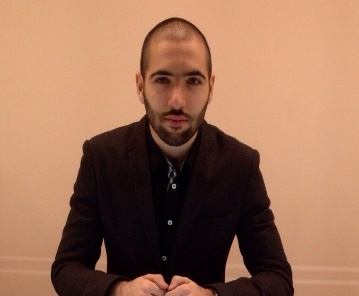 Вершинин Сергей – Генеральный директор маркетингового агенстваPrime Production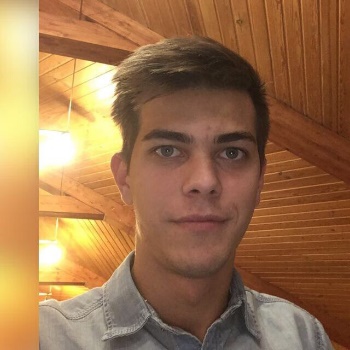 Целевая аудитория вебинара:владельцы online магазинов, владельцы offline магазинов, производственные компании, строительные организации, владельцев компаний сферы услуг,для тех, кто планирует открыть бизнес,интернет маркетологи,для тех, кто хочет стать интернет маркетологами, сотрудники любых сфер бизнеса,маркетинговые компании.Технические требования к участию в вебинаре (интернет-семинаре)Для участия в вебинаре Вам понадобится компьютер (ноутбук) с акустической системой (звуком), подключенный к интернету. Рекомендуемая скорость соединения не менее 256 kbps. Эта скорость доступна практически на любом подключении в офисе или дома (LAN, ADSL, Wi-Fi). Рекомендуем пользоваться интернет-браузером Google Chrome. Ссылка для скачивания с официального сайта:https://www.google.ru/chrome/browser/desktop/index.html.Формат вебинара позволяет сохранить качество обучения: каждый слушатель видит и слышит преподавателя, видит методический материал в виде презентаций, графиков, слайдов, имеет возможность скачать учебные материалы, выполнить задания преподавателя, в любой момент может задать письменный вопрос преподавателю или другим участникам.	Для бесперебойной работы компьютерного оборудования слушателей, необходимо пройти тест по ссылке: https://myownconference.ru/tester	Рекомендуется почистить кэш вашего браузера. Как это сделать можно ознакомиться здесь: https://www.youtube.com/watch?v=gL8AZ0PYQ6U&feature=youtu.be	Техническое (тестовое) подключение компьютерного оборудования слушателей будет проходить накануне мероприятия в 12-00 по московскому времени по ссылке: https://go.myownconference.ru/ru/Test	Имеется возможность принять участие в вебинаре с планшетов или смартфонов, для этого необходимо установить на устройство приложение MyOwnConference:Арр Store https://itunes.apple.com/ru/app/myownconference/id1067798941?mt=8Google play https://play.google.com/store/apps/details?id=air.com.dosware.myconference&hl=ru	Телефон для справок:  (495) 134-34-71	E-mail: tpprf@iimba.ruПравила участия в вебинаре:Всем участникам вебинара необходимо заранее регистрироваться, протестировать и настроить своё компьютерное оборудование. Организаторы вебинара не несут ответственность за неправильно настроенное оборудование, программное обеспечение участников вебинара и нарушения работы местных интернет-провайдеров, предоставляющие услуги интернет-связи участникам вебинара. В работе вебинара не считаются дефектами незначительные малозаметные задержки видеоизображения и звука.Участникам вебинара запрещено флудить в чате вебинара (писать некорректные, бессмысленные, многократно повторяемые какие-либо слова и фразы). Нарушители после предупреждения будут забанены (для них будет закрыта возможность писать в чате). Просьба быть вежливыми – Ваши сообщения видят Ваши коллеги из других регионов.При входе в систему вебинара участники вебинара обязаны вводить свои верные данные: Категория слушателя П-1 – П-14, Ф.И.О., наименование организации, города и др. (Пример: Иванов, ТПП, Москва). Участники с неопределенными данными после предупреждения будут удалены из системы. Регистрация на вебинар заканчивается  29 марта 2017 года. Обращаем Ваше внимание, количество возможных подключений к вебинару ограничено!Регистрация на вебинар (интернет-семинар) на сайте:http://iimba.ru/webinars/sectionsofveb/Техническое (тестовое) подключение компьютерного оборудования слушателей состоится накануне мероприятия - 29 марта 2017 г. в 12-00 по московскому времени по ссылке: https://go.myownconference.ru/ru/TestИмеется возможность принять участие в вебинаре с планшетов или смартфонов, для этого необходимо установить на устройство приложение MyOwnConference:Арр Store https://itunes.apple.com/ru/app/myownconference/id1067798941?mt=8Google play https://play.google.com/store/apps/details?id=air.com.dosware.myconference&hl=ruТелефон для справок:  (495) 134-34-71E-mail: tpprf@iimba.ru